	1. KUŽELKÁŘSKÁ LIGA DOROSTU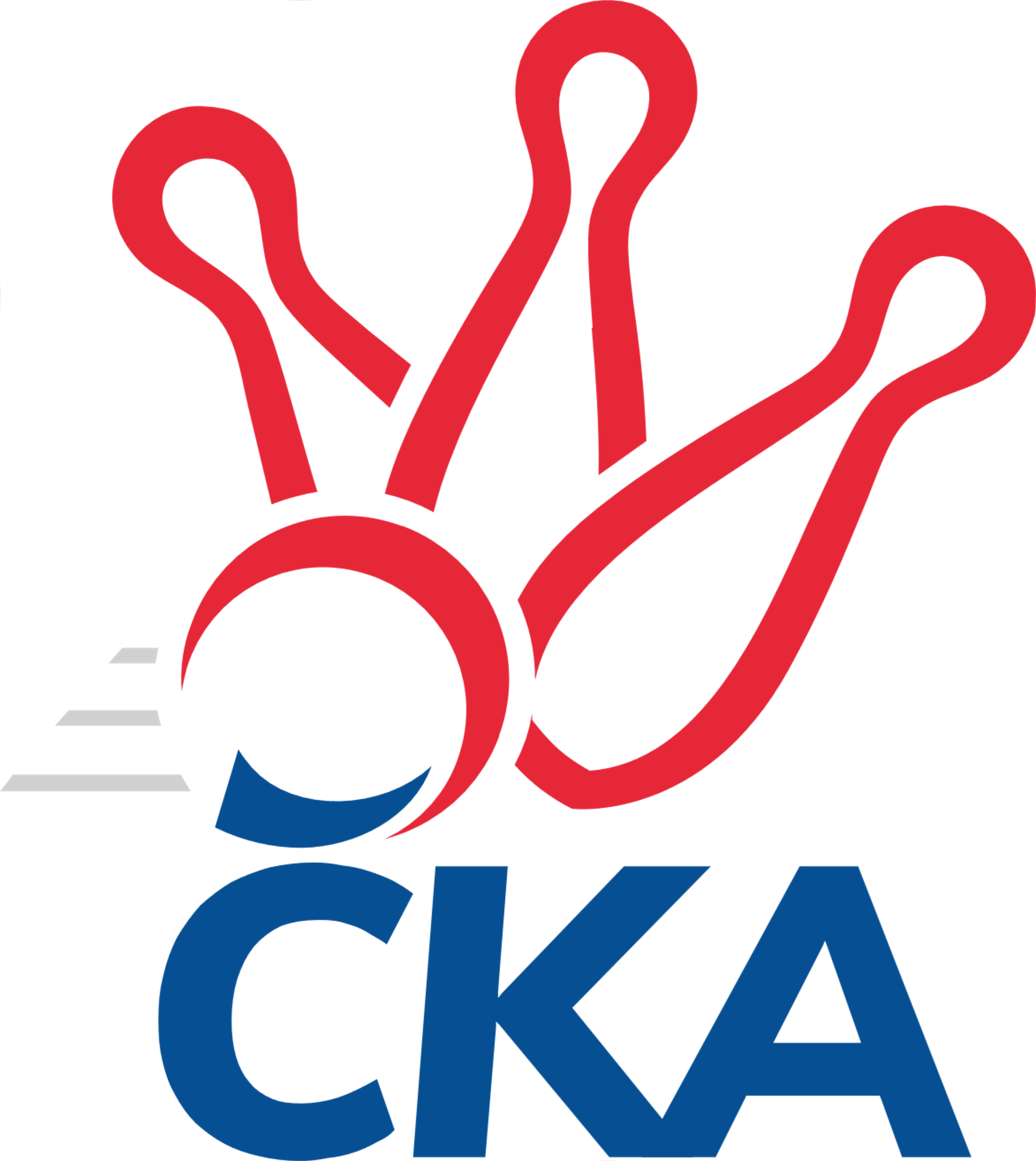 Č. 9Ročník 2019/2020	24.11.2019Nejlepšího výkonu v tomto kole: 1726 dosáhlo družstvo: SKK Náchod1.KLD B 2019/2020Výsledky 9. kolaSouhrnný přehled výsledků:TJ Jiskra Hylváty	- TJ Jiskra Hylváty B	2:0	1483:1270		24.11.TJ Lokomotiva Č. Třebová	- SKK Náchod B	2:0	1628:1597		24.11.SKK Hořice	- KK Zábřeh	0:2	1567:1589		24.11.SKK Náchod	- SKK Vrchlabí SPVR	2:0	1726:1657		24.11.Tabulka družstev:	1.	SKK Náchod	9	9	0	0	18 : 0 	 	 1633	18	2.	TJ Lokomotiva Č. Třebová	9	7	0	2	14 : 4 	 	 1625	14	3.	KK Zábřeh	9	6	0	3	12 : 6 	 	 1567	12	4.	SKK Vrchlabí SPVR	9	5	0	4	10 : 8 	 	 1563	10	5.	SKK Náchod B	9	4	0	5	8 : 10 	 	 1600	8	6.	SKK Hořice	9	3	0	6	6 : 12 	 	 1581	6	7.	TJ Jiskra Hylváty	9	2	0	7	4 : 14 	 	 1450	4	8.	TJ Jiskra Hylváty B	9	0	0	9	0 : 18 	 	 1279	0Podrobné výsledky kola:	 TJ Jiskra Hylváty	1483	2:0	1270	TJ Jiskra Hylváty B	Matěj Mach	113	135	108	119	475		510	114	122	 130	144	Martin Bryška	Tomáš Skala	115	125	138	146	524		411	103	101	 110	97	Jan Vostrčil	Vojtěch Morávek	126	130	108	120	484		349	65	96	 84	104	Anthony Šípekrozhodčí: Petr GlacNejlepší výkon utkání: 524 - Tomáš Skala	 TJ Lokomotiva Č. Třebová	1628	2:0	1597	SKK Náchod B	Adam Mísař	127	145	140	132	544		527	133	121	 135	138	Barbora Lokvencová	Jakub Sokol	131	131	140	142	544		520	135	107	 143	135	Kryštof Brejtr	Lukáš Umlauf	122	135	129	133	519		547	140	122	 140	145	Veronika Kábrtová	Miloslav Hýbl	140	126	133	141	540		523	125	122	 138	138	František Adamů ml.rozhodčí: Alena HolcováNejlepší výkon utkání: 547 - Veronika Kábrtová	 SKK Hořice	1567	0:2	1589	KK Zábřeh	Martin Zvoníček	124	135	121	123	503		555	151	136	 134	134	Martin Vološčuk	Ondřej Duchoň	136	130	136	110	512		537	133	140	 143	121	Tomáš Ondráček	Ondřej Košťál	108	133	135	119	495		497	113	132	 119	133	Lukáš Krejčí	Ondřej Černý	152	141	156	103	552		444	100	105	 124	115	Valerie Langerovározhodčí: Bartoloměj VlášekNejlepší výkon utkání: 555 - Martin Vološčuk	 SKK Náchod	1726	2:0	1657	SKK Vrchlabí SPVR	Martin Hanuš	164	147	142	123	576		456	122	131	 92	111	Veronika Valešová	František Hejna	148	137	143	138	566		583	154	147	 146	136	Ondřej Stránský	Denis Hofman	143	152	152	137	584		531	129	139	 116	147	Šimon Fiebinger	Daniel Majer	146	143	132	136	557		543	120	135	 145	143	Adam Svatýrozhodčí: Vlastimil KováčikNejlepší výkon utkání: 584 - Denis HofmanPořadí jednotlivců:	jméno hráče	družstvo	celkem	plné	dorážka	chyby	poměr kuž.	Maximum	1.	Ondřej Stránský 	SKK Vrchlabí SPVR	567.43	374.7	192.7	2.7	5/5	(626)	2.	Denis Hofman 	SKK Náchod	562.30	373.2	189.1	3.6	4/4	(605)	3.	Jakub Sokol 	TJ Lokomotiva Č. Třebová	551.28	369.0	182.3	4.6	5/5	(584)	4.	Miloslav Hýbl 	TJ Lokomotiva Č. Třebová	547.16	368.6	178.6	6.2	5/5	(573)	5.	Martin Vološčuk 	KK Zábřeh	544.63	370.4	174.3	6.7	6/6	(562)	6.	Martin Hanuš 	SKK Náchod	542.83	365.2	177.7	5.8	4/4	(586)	7.	Adam Mísař 	TJ Lokomotiva Č. Třebová	541.38	366.1	175.3	4.4	4/5	(579)	8.	Ondřej Černý 	SKK Hořice	540.88	372.2	168.7	6.3	5/5	(567)	9.	Veronika Kábrtová 	SKK Náchod B	540.58	360.8	179.8	4.8	6/6	(587)	10.	František Adamů  ml.	SKK Náchod B	536.60	374.4	162.2	9.6	5/6	(571)	11.	Martin Zvoníček 	SKK Hořice	528.55	358.3	170.3	5.9	5/5	(573)	12.	František Hejna 	SKK Náchod	526.89	359.8	167.1	7.2	3/4	(566)	13.	Barbora Lokvencová 	SKK Náchod B	526.15	351.6	174.6	6.4	5/6	(590)	14.	Lukáš Krejčí 	KK Zábřeh	523.88	358.3	165.6	9.6	4/6	(593)	15.	Tomáš Ondráček 	KK Zábřeh	520.80	358.9	161.9	9.0	5/6	(537)	16.	Daniel Majer 	SKK Náchod	514.89	347.3	167.6	8.2	3/4	(569)	17.	Tomáš Skala 	TJ Jiskra Hylváty	509.17	353.5	155.7	13.0	3/3	(541)	18.	Šimon Fiebinger 	SKK Vrchlabí SPVR	508.95	347.4	161.6	10.2	5/5	(531)	19.	Jan Gintar 	SKK Náchod B	506.92	349.9	157.0	12.0	4/6	(552)	20.	Ondřej Košťál 	SKK Hořice	502.24	346.2	156.0	11.9	5/5	(534)	21.	Ondřej Duchoň 	SKK Hořice	499.10	349.2	150.0	9.0	4/5	(555)	22.	Adam Svatý 	SKK Vrchlabí SPVR	495.80	338.9	156.9	10.1	5/5	(543)	23.	Veronika Valešová 	SKK Vrchlabí SPVR	492.00	349.5	142.6	12.0	5/5	(546)	24.	Matěj Mach 	TJ Jiskra Hylváty	489.39	337.8	151.6	10.6	3/3	(535)	25.	Vojtěch Morávek 	TJ Jiskra Hylváty	477.78	337.0	140.8	16.1	3/3	(541)	26.	Valerie Langerová 	KK Zábřeh	474.05	331.6	142.5	10.1	5/6	(508)	27.	Martin Bryška 	TJ Jiskra Hylváty B	455.33	318.3	137.1	15.1	3/4	(510)	28.	Jan Vostrčil 	TJ Jiskra Hylváty B	431.81	312.0	119.8	18.8	4/4	(463)	29.	Kryštof Vavřín 	TJ Jiskra Hylváty B	420.33	290.8	129.5	15.5	3/4	(440)	30.	Jan Žemlička 	TJ Jiskra Hylváty	332.50	249.0	83.5	28.5	2/3	(333)		Adéla Víšová 	SKK Náchod	546.00	363.7	182.3	4.7	1/4	(558)		Lucie Slavíková 	SKK Náchod B	532.00	374.0	158.0	6.0	1/6	(532)		Kryštof Brejtr 	SKK Náchod B	523.67	360.0	163.7	6.8	3/6	(550)		Eliška Boučková 	SKK Náchod	515.50	358.5	157.0	3.5	2/4	(536)		Michaela Dušková 	SKK Náchod	501.00	357.0	144.0	8.0	1/4	(501)		Lukáš Umlauf 	TJ Lokomotiva Č. Třebová	487.75	333.2	154.6	10.5	3/5	(519)		Kateřina Gintarová 	SKK Náchod B	482.00	334.0	148.0	14.0	1/6	(482)		Adam Bezdíček 	TJ Lokomotiva Č. Třebová	479.00	339.7	139.3	14.0	3/5	(498)		Marek Ležanský 	KK Zábřeh	468.00	327.0	141.0	7.0	1/6	(468)		Vojtěch Bočkaj 	TJ Lokomotiva Č. Třebová	462.00	343.0	119.0	18.0	1/5	(462)		Libor Krejčí 	KK Zábřeh	441.00	332.0	109.0	16.0	1/6	(441)		Jana Poláková 	TJ Jiskra Hylváty B	412.50	294.5	118.0	20.5	2/4	(442)		Anthony Šípek 	TJ Jiskra Hylváty B	355.40	262.4	93.0	25.6	1/4	(376)		Tereza Kroupová 	SKK Hořice	350.00	271.0	79.0	35.0	1/5	(350)		Tereza Vacková 	TJ Jiskra Hylváty B	305.00	237.0	68.0	37.0	1/4	(305)Sportovně technické informace:Starty náhradníků:registrační číslo	jméno a příjmení 	datum startu 	družstvo	číslo startu
Hráči dopsaní na soupisku:registrační číslo	jméno a příjmení 	datum startu 	družstvo	Program dalšího kola:10. kolo1.12.2019	ne	10:00	SKK Vrchlabí SPVR - TJ Jiskra Hylváty	1.12.2019	ne	10:00	KK Zábřeh - SKK Náchod	1.12.2019	ne	10:00	TJ Jiskra Hylváty B - TJ Lokomotiva Č. Třebová	1.12.2019	ne	10:00	SKK Náchod B - SKK Hořice	Nejlepší šestka kola - absolutněNejlepší šestka kola - absolutněNejlepší šestka kola - absolutněNejlepší šestka kola - absolutněNejlepší šestka kola - dle průměru kuželenNejlepší šestka kola - dle průměru kuželenNejlepší šestka kola - dle průměru kuželenNejlepší šestka kola - dle průměru kuželenNejlepší šestka kola - dle průměru kuželenPočetJménoNázev týmuVýkonPočetJménoNázev týmuPrůměr (%)Výkon6xDenis HofmanSKK Náchod5845xDenis HofmanSKK Náchod109.795846xOndřej StránskýVrchlabí5832xTomáš SkalaHylváty109.655247xMartin HanušSKK Náchod5767xOndřej StránskýVrchlabí109.65831xFrantišek HejnaSKK Náchod5664xMartin VološčukZábřeh109.35552xDaniel MajerSKK Náchod5574xOndřej ČernýHořice108.715523xMartin VološčukZábřeh5553xMartin HanušSKK Náchod108.28576